“L’ASSASSINO SUONA SEMPRE DUE VOLTE” di Stefano Pulino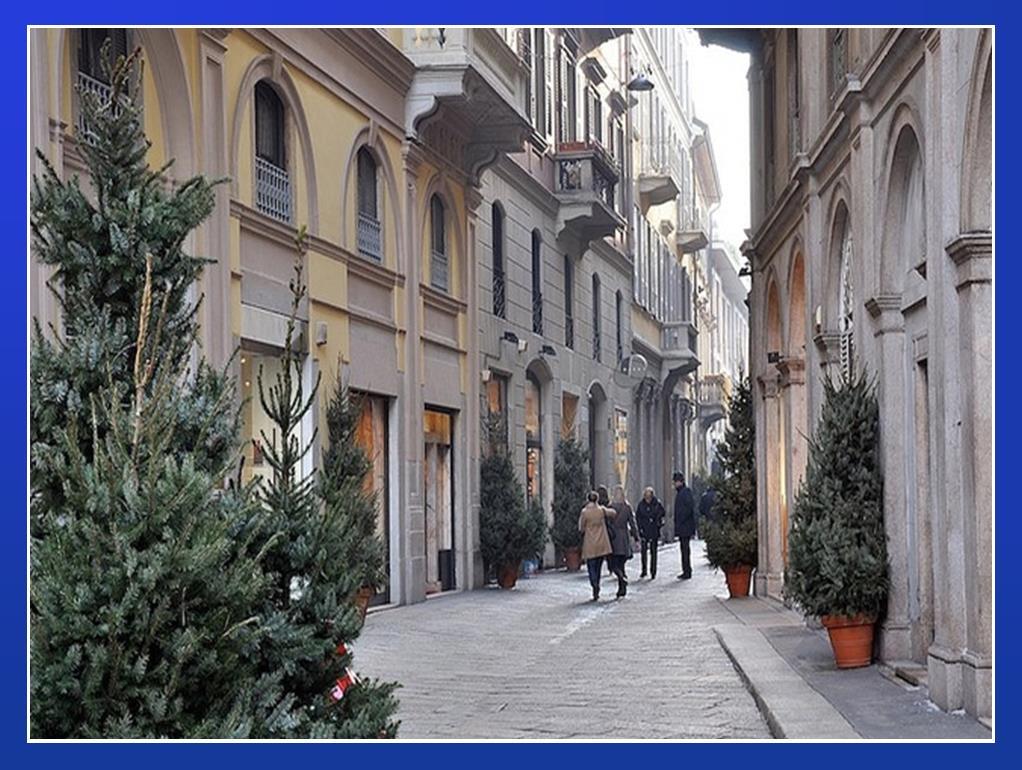 TRAMA BRILLANTELa giovane e bella studentessa universitaria Lampa Dina muore fulminata nella vasca da bagno del proprio appartamento sito in via della sfiga a Milano. La porta è aperta e non presenta segni di forzatura. A folgorarla è un asciugacapelli che qualcuno lascia cadere volontariamente nell’acqua.Tutti i residenti del condominio, compreso il padre Lampa Dario, vengono annotati sul registro degli indagati ed interrogati  dall’investigatore Nero Gatto che conduce le indagini e non tarda a far luce sull’oscuro delitto, smascherando il vero colpevole ed assicurandolo alla giustizia.CON GAIA BAGGIO & PAOLO BRANDOLINI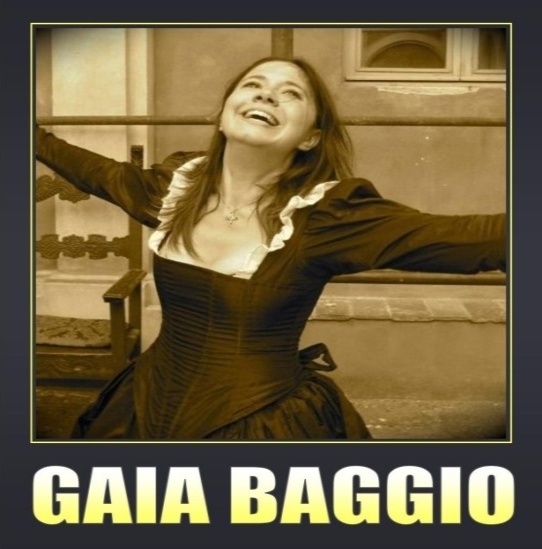 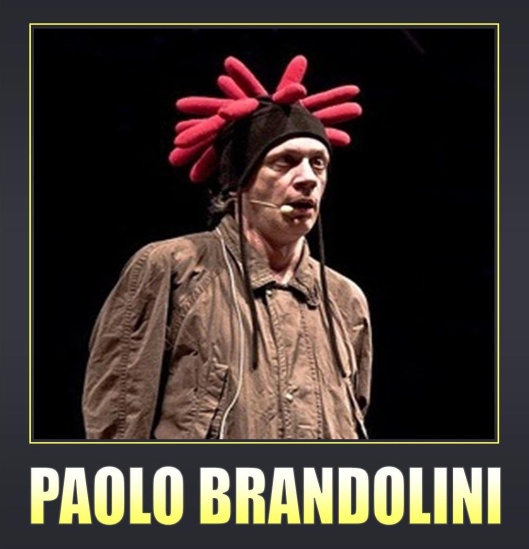 Lo spettacolo è interattivo e prevede il coinvolgimento del pubblico.